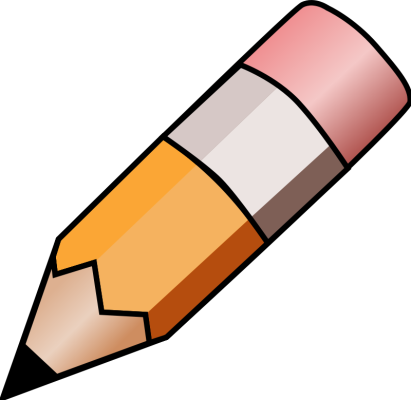 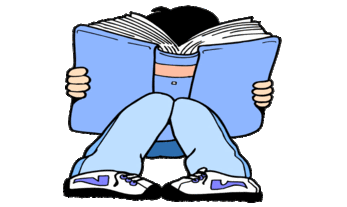 YEAR 5 HOME LEARNING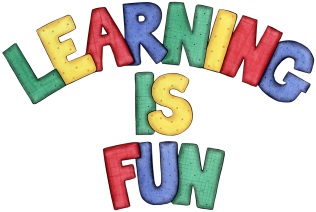 YEAR 5 HOME LEARNINGDate Set26/11/20Date Due2/12/20MathleticsPlease check mathletics.Spellings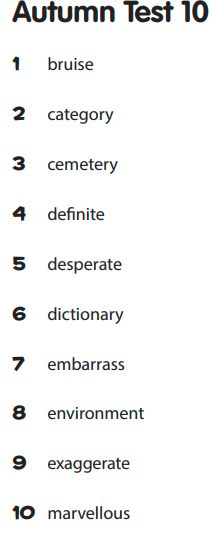 Please also check edshed for extra spelling homework, the children can use their purple mash passwords. ReadingRecommended daily reading time:KS2 20 minutes.Home Learning ProjectThis week for your home learning, I would like you to pretend that you are an astronaut travelling through outer space. Describe what you see out of the window of your space shuttle. Remember to uses your senses and include descriptive language such as similes and metaphors. This home learning is due Wednesday 16th December 2020. .GreekPlease go to Greek Class Blog for Greek Home LearningGreek Class - St Cyprian's Greek Orthodox Primary Academy